SEC Form 4FORM 4Check this box if no longer subject to Section 16. Form 4 or Form 5 obligations may continue. See Instruction 1(b).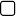 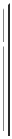 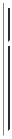 or Section 30(h) of the Investment Company Act of 1940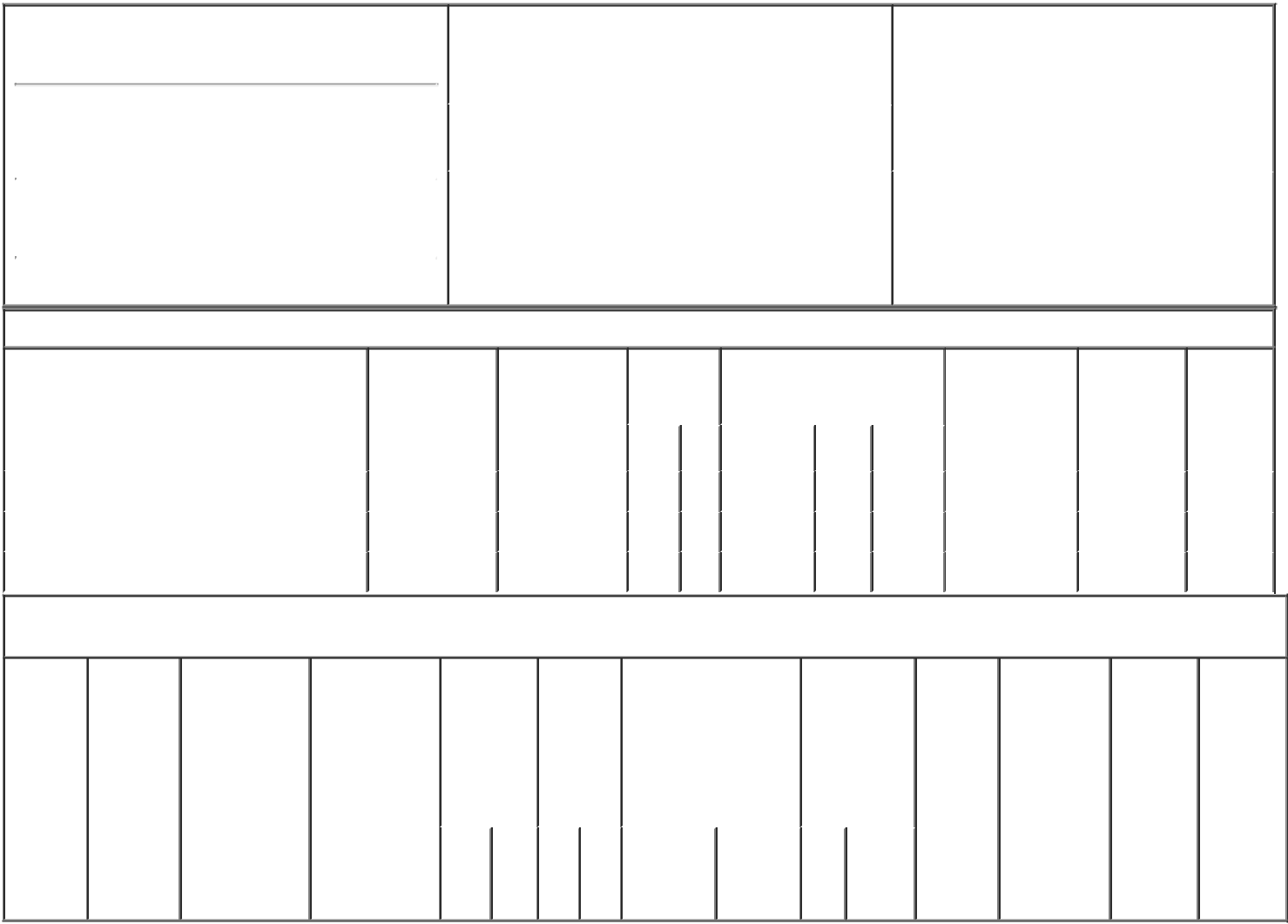 1. Name and Address of Reporting Person*Klinck Theodore JLine)X	Form filed by One Reporting PersonForm filed by More than One ReportingPersonTable I - Non-Derivative Securities Acquired, Disposed of, or Beneficially OwnedTable II - Derivative Securities Acquired, Disposed of, or Beneficially Owned(e.g., puts, calls, warrants, options, convertible securities)Explanation of Responses:Consists of time-based restricted stock granted by the Company that vests ratably over four years on March 1st of each year after the grant date and total return-based restricted stock granted by the Company that vests at the end of the applicable measurement period to the extent actual performance exceeds certain levels of performance.In accordance with the terms of the initial restricted stock award and in connection with the vesting of the award, the reporting person tendered a portion of the restricted stock award to the issuer in satisfaction of tax liabilities.Represents the number of total return-based shares of restricted stock forfeited because the Company achieved less than target levels of performance relative to predetermined goals.Remarks:Reminder: Report on a separate line for each class of securities beneficially owned directly or indirectly.* If the form is filed by more than one reporting person, see Instruction 4 (b)(v).Intentional misstatements or omissions of facts constitute Federal Criminal Violations See 18 U.S.C. 1001 and 15 U.S.C. 78ff(a). Note: File three copies of this Form, one of which must be manually signed. If space is insufficient, see Instruction 6 for procedure.Persons who respond to the collection of information contained in this form are not required to respond unless the form displays a currently valid OMB Number.UNITED STATES SECURITIES AND EXCHANGE COMMISSIONWashington, D.C. 20549Washington, D.C. 20549OMB APPROVALOMB APPROVALOMB APPROVALOMB APPROVALOMB APPROVALOMB APPROVALSTATEMENT OF CHANGES IN BENEFICIAL OWNERSHIPSTATEMENT OF CHANGES IN BENEFICIAL OWNERSHIPOMB Number:3235-0287STATEMENT OF CHANGES IN BENEFICIAL OWNERSHIPEstimated average burdenEstimated average burdenEstimated average burdenEstimated average burdenEstimated average burdenEstimated average burdenFiled pursuant to Section 16(a) of the Securities Exchange Act of 1934hours per response:0.5Filed pursuant to Section 16(a) of the Securities Exchange Act of 1934Filed pursuant to Section 16(a) of the Securities Exchange Act of 1934(Last)(First)(Middle)3100 SMOKETREE COURT, SUITE 6003100 SMOKETREE COURT, SUITE 6003100 SMOKETREE COURT, SUITE 600(Street)(Street)RALEIGHNC27604(City)(State)(Zip)2.2.Issuer Name and Ticker or Trading SymbolIssuer Name and Ticker or Trading Symbol5. Relationship of Reporting Person(s) to Issuer5. Relationship of Reporting Person(s) to Issuer5. Relationship of Reporting Person(s) to IssuerHIGHWOODS PROPERTIES, INC. [ HIWHIGHWOODS PROPERTIES, INC. [ HIWHIGHWOODS PROPERTIES, INC. [ HIW(Check all applicable)(Check all applicable)]XDirector10% OwnerDirector10% OwnerXOfficer (give titleOther (specifyXbelow)below)3.3.Date of Earliest Transaction (Month/Day/Year)Date of Earliest Transaction (Month/Day/Year)below)below)3.3.Date of Earliest Transaction (Month/Day/Year)Date of Earliest Transaction (Month/Day/Year)President and CEOPresident and CEO03/01/202203/01/202203/01/2022President and CEOPresident and CEO03/01/202203/01/202203/01/20224.4.If Amendment, Date of Original Filed (Month/Day/Year)If Amendment, Date of Original Filed (Month/Day/Year)6. Individual or Joint/Group Filing (Check Applicable6. Individual or Joint/Group Filing (Check Applicable6. Individual or Joint/Group Filing (Check Applicable1. Title of Security (Instr. 3)2. Transaction2A. Deemed3.4. Securities Acquired (A) or4. Securities Acquired (A) or4. Securities Acquired (A) or5. Amount of6. Ownership7. NatureDateExecution Date,TransactionDisposed Of (D) (Instr. 3, 4 andDisposed Of (D) (Instr. 3, 4 andDisposed Of (D) (Instr. 3, 4 andSecuritiesForm: Directof Indirect(Month/Day/Year)if anyCode (Instr.5)Beneficially(D) or IndirectBeneficial(Month/Day/Year)8)Owned Following(I) (Instr. 4)OwnershipReported(Instr. 4)Reported(Instr. 4)Code   VAmount(A) orPriceTransaction(s)Code   VAmount(D)Price(Instr. 3 and 4)(D)(Instr. 3 and 4)Common Stock(1)03/01/202203/01/2022A60,816A$0.00255,955DCommon Stock(2)03/01/202203/01/2022F11,460D$0.00244,495DCommon Stock(3)03/01/202203/01/2022D3,050D$0.00241,445D1. Title of2.3. Transaction3A. Deemed4.5. Number6. Date Exercisable and6. Date Exercisable and7. Title and8. Price of9. Number of10.11. NatureDerivativeConversionDateExecution Date,TransactionofExpiration DateExpiration DateAmount ofDerivativederivativeOwnershipof IndirectSecurityor Exercise(Month/Day/Year)if anyCode (Instr.Derivative(Month/Day/Year)(Month/Day/Year)SecuritiesSecuritySecuritiesForm:Beneficial(Instr. 3)Price of(Month/Day/Year)8)SecuritiesUnderlying(Instr. 5)BeneficiallyDirect (D)OwnershipDerivativeAcquiredDerivativeOwnedor Indirect(Instr. 4)Security(A) orSecurity (Instr.Following(I) (Instr. 4)Disposed3 and 4)Reportedof (D)Transaction(s)(Instr. 3, 4(Instr. 4)and 5)AmountorNumberDateExpirationofCode  V(A)   (D)ExercisableDateTitle  Shares/s/Jeffrey D. Miller Attorney03/02/2022in fact for Theodore J. Klinckin fact for Theodore J. Klinckin fact for Theodore J. Klinck03/02/2022in fact for Theodore J. Klinckin fact for Theodore J. Klinckin fact for Theodore J. Klinck** Signature of Reporting Person** Signature of Reporting PersonDateDateDate